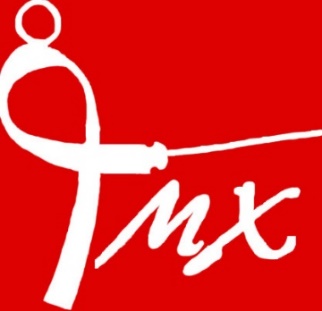 Accident procedureThis document details guidelines of steps to be taken if an accident occurs.Remain calm, assess the situation, look for further risk of danger or injuries.Attend to the injured person – are they conscious?  If so, listen to them and find out what happened.Alert a first aider if that isn’t you and allow them to administer basic first aid.In the event of a more serious accident, requiring more specialist intervention, call the emergency services.If there is an obvious major injury or a potential head injury, DO NOT move the person until the emergency services arrive.Ensure that the rest of the group of fencers are adequately supervised and spend time reassuring them if necessary.Contact the injured party’s emergency contact if relevant and in the case of a child, call the parents/carer.Complete an accident form – to be completed by the member of staff/coach in charge and counter-signed by any other members of staff as witnesses.Written: August 2023Reviewed: